Western Australia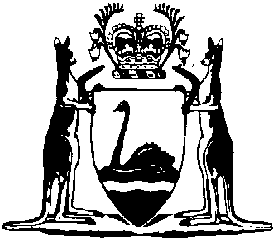 Western Australian Public Sector Code of Ethics 2008Compare between:[01 Feb 2008, 00-a0-03] and [03 Jul 2012, 00-b0-04]Western AustraliaPublic Sector Management Act 1994Western Australian Public Sector Code of Ethics 2008Minimum Standards of Conduct and Integrity for the
Western Australian Public Sector I, Ruth Shean, Commissioner for Public Sector Standards, in accordance with Section 21 (5) of the Public Sector Management Act 1994, hereby gazette the Western Australian Public Sector Code of Ethics.CommencementThe Western Australian Public Sector Code of Ethics takes effect on and from 1 February 2008.Scope and CoverageThe Western Australian Public Sector Code of Ethics applies equally to all public sector employees, including chief executive officers, chief employees and ministerial staff; and public sector bodies covered by the Public Sector Management Act 1994, which may include boards and committees established under their own legislation.All public sector employees must observe the Code of Ethics and their agency’s code of conduct.The revised Code of Ethics now comprises three principles—Personal integrityWe act with care and diligence and make decisions that are honest, fair, impartial, and timely, and consider all relevant information.Relationships with OthersWe treat people with respect, courtesy and sensitivity and recognise their interests, rights, safety and welfare.AccountabilityWe use the resources of the state in a responsible and accountable manner that ensures the efficient, effective and appropriate use of human, natural, financial and physical resources, property and information.Notes1	This is a compilation of the Western Australian Public Sector Code of Ethics 2008.Compilation tableCitationGazettalCommencementWestern Australian Public Sector Code of Ethics 200818 Jan 2008 p. 164-51 Feb 2008